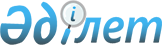 Курчатов қалалық мәслихатының кейбір шешімдерінің күші жойылды деп тану туралыШығыс Қазақстан облысы Курчатов қалалық мәслихатының 2016 жылғы 11 мамырдағы № 3/18-VI шешімі      РҚАО-ның ескертпесі.

      Құжаттың мәтінінде түпнұсқаның пунктуациясы мен орфографиясы сақталған.

      Қазақстан Республикасының 2001 жылғы 23 қаңтардағы "Қазақстан Республикасындағы жергілікті мемлекеттік басқару және өзін – өзі басқару туралы" Заңының 7 - бабына, Қазақстан Республикасының 2016 жылғы 6 сәуірдегі "Құқықтық актілер туралы" Заңының 27 – бабына сәйкес Курчатов қалалық мәслихаты ШЕШТІ:

      1. Курчатов қалалық мәслихатының кейбір шешімдерінің күші жойылды деп танылсын:

      "Курчатов қалалық мәслихатының регламенті туралы" 2014 жылғы 20 наурыздағы № 21/152-V (нормативтік құқықтық актілерді мемлекеттік тіркеу Тізілімінде № 3254 тіркелген, "7 дней" газетінің 2014 жылғы 22 мамырдағы № 21 санында жарияланған);

      "Курчатов қалалық мәслихатының регламенті туралы" Курчатов қалалық мәслихатының 2014 жылғы 20 наурыздағы № 21/152-V шешіміне өзгерістер енгізу туралы" 2015 жылғы 17 шілдедегі № 37/271-V (нормативтік құқықтық актілерді мемлекеттік тіркеу Тізілімінде № 4098 тіркелген, "7 дней" газетінің 2015 жылғы 20 тамыздағы № 34 санында жарияланған).

      2. Осы шешім қол қойылған күнінен бастап қолданысқа енгізіледі.


					© 2012. Қазақстан Республикасы Әділет министрлігінің «Қазақстан Республикасының Заңнама және құқықтық ақпарат институты» ШЖҚ РМК
				
      Сессия төрайымы, Курчатов

      қалалық мәслихатының хатшысы

Г. Қарымбаева
